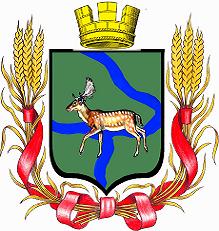 РОССИЙСКАЯ   ФЕДЕРАЦИЯДума  Еланского  городского  поселенияЕланского  муниципального  районаВолгоградской  области четвёртого созываРЕШЕНИЕ  № 5/1                                            23 сентября 2019 года          О формировании депутатского объединенияВ соответствии со статьей 35.1 Федерального закона от 06 октября 2003 года №131-ФЗ «Об общих принципах организации местного самоуправления в Российской Федерации», законом Волгоградской области от 29 мая 2014 № 70-ОД «О некоторых вопросах формирования органов местного самоуправления в Волгоградской области», на основании выборов в органы местного самоуправления, руководствуясь Уставом Еланского городского поселения Еланского муниципального района Волгоградской областиДума Еланского городского поселения четвертого созыва РЕШИЛА: 1. Сформировать в Думе Еланского городского поселения Еланского муниципального района Волгоградской области четвертого созыва – депутатское объединение, приложение к решению.2. Направить настоящее Решение в Еланское местное отделение Всероссийской политической партии «ЕДИНАЯ РОССИЯ».3. Настоящее решение вступает в силу с момента его обнародования и подлежит размещению на официальном сайте Администрации Еланского городского поселения Еланского муниципального района Волгоградской области.ПредседательДумы Еланского городского поселенияЕланского муниципальногорайона Волгоградской области				                  Е.В. Русяев